План работы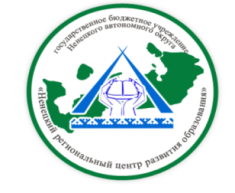 ГБУ НАО «Ненецкий региональныйцентр развития образования»на апрель 2022 годаВ течение месяцаДиректор  ГБУ НАО «НРЦРО»                                           О.Ю. КозицинаДатаМероприятиеМесто проведения и времяОтветственный1.04Заседание рабочей группы по организационно-методическому сопровождению регионального этапа олимпиады по краеведениюГБУ НАО «НРЦРО»10.00Талеева Л.Я.2.04Заключительный отборочный тур на Июньскую математическую образовательную программуГБУ НАО «НРЦРО» Кабинет 10Ижемцева Л.А.4.04Заседание РУМО для заместителей руководителей ОО НАО «Конструктор рабочих программ по обновленным ФГОС НОО и ООО»ГБУ НАО «НРЦРО» Кабинет 1916.00Хабарова Е.В.Ипатова Т.П.4.04Заседание рабочей группы по организационно-методическому сопровождению регионального этапа олимпиады по родному (ненецкому) языкуГБУ НАО «НРЦРО»15.00Талеева Л.Я.5.04МО социальных педагогов ДОО НАО «Профилактика и самопомощь при синдроме профессионального выгорания работников помогающих профессий»центр «ДАР»очная формаСолонович Е.А.5.04МО учителей физики «Применение оборудования точек роста для подготовки к ОГЭ по физике в свете новых ФГОС»ГБОУ НАО «СШ №4»15.00Чайка А.П.5.04Региональное тренировочное мероприятие по подготовке организаторов на ЕГЭ с участием обучающихся 11 кл по русскому языкуГБУ НАО «НРЦРО»Шамов А.С.5.04Профориентационный квест (индивидуальная профдиагностика и консультирование) по предварительной записиКатегория: участники Чемпионата Абилимпиксцентр «ДАР»очная формаЯковлева Ю.Б.6.04МО учителей – дефектологов ОО НАО «Особенности психолого-педагогического сопровождения обучающихся с ОВЗ, детей-инвалидов, обучающихся в общеобразовательных организациях по АООП в рамках деятельности ППМС-центра».Центр «ДАР»очная формаБогданова Т.А.6.04Дискуссионная площадка «Этика помощи и общения с инвалидами»Категория: специалисты ОО НАОцентр «ДАР»очно-заочная формаЗенина О.С.6.04Семинар педагогов, ведущих «Наш край», по теме «Анализ региональной олимпиады школьников НАО по краеведению»ГБУ НАО «НРЦРО»Кабинет 815.30ZOOMТалеева Л.Я.7.04Семинар «Буллинг/травля в современной образовательной среде: причины и пути предотвращения» (направление информационных и методических материалов по итогам мероприятия) Категория: педагоги ГБОУ НАО «ОШ п. Нельмин-Нос», ГБОУ НАО «СШ с. Нижняя Пеша» - участники проекта адресной методической помощи «500+»центр «ДАР»заочная формаСолонович Е.А.7.04Семинар «Дети с ОВЗ и дети-инвалиды: помощь в построении профессиональной траектории развития»Категория: классные руководители, специалисты ОО НАОцентр «ДАР»очно-заочная формаЗенина О.С.7.04Онлайн-семинар «Подготовка выпускников 9 классов к итоговой аттестации по физике. Рекомендации по выполнению практической части в ОГЭ по физике»ГБУ НАО «НРЦРО»Чайка А.П.11.04МО учителей русского языка и литературы «ЕГЭ и ОГЭ по русскому языку и литературе: приемы эффективной подготовки» ГБУ НАО «НРЦРО»Кабинет 2115.00 Бороненко О. Н.11.04МО специалистов по физической культуре, молодых педагогов «Физкультура и спорт в дидактических играх»ГБУ НАО «НРЦРО»Кабинет  1013.00 Владимирова А.Н.11.04МО учителей ИЗО, МХК и черчения «Цифровые инновационные технологии на уроках изобразительного искусства»ГБУ НАО «НРЦРО»Кабинет 19 15.30 Климова О.Н.12.04МО воспитателей групп раннего возраста, молодых педагогов «Становление ценностей здорового образа жизни у детей раннего возраста, через здоровьесберегающие технологии»ГБУ НАО «НРЦРО»кабинет 1013.15 Владимирова А.Н.12.04Онлайн-семинар «Подготовка выпускников 9 классов к итоговой аттестации по химии. Рекомендации по выполнению практической части в ОГЭ по химии»ГБУ НАО «НРЦРО»Кабинет 1914.00Чайка А.П.12.04МО учителей технологии (обслуживающий труд) «Использование инновационных технологий и методов на уроках технологии»ГБУ НАО «НРЦРО»Кабинет  10 15.30Климова О.Н.12.04МО педагогов-психологов ДОО НАО «Психологические аспекты синдрома нарушения внимания и гиперактивности у детей».центр «ДАР»очная формаКлимина С.А.12.04МО социальных педагогов ОО НАО «Социально-педагогическое сопровождение процесса формирования у участников образовательного процесса ценностей здорового образа жизни»центр «ДАР»очно-заочная формаСолонович Е.А.13.04МО воспитателей, работающих на среднем, старшем дошкольном возрасте «Использование  цифровых технологий в работе с дошкольниками и родителями воспитанников»ГБУ НАО «НРЦРО»Кабинет 1013.15 Владимирова А.Н.13.04МО учителей технологии (технический труд) «Использование инновационных технологий и методов на уроках технологии»ГБУ НАО «НРЦРО»Кабинет   19 15.30Климова О.Н.13.04Коуч-практикум «Профилактика эмоционального выгорания и поддержка психического здоровья педагогов. Методы самопомощи» (направление информационных и методических материалов по итогам мероприятия) Категория: отв. лица (соц. педагог, педагог-психолог или зам. директора по ВР) участников проекта адресной методической помощи «500+»центр «ДАР»заочная формаЗенина О.С.13.04Программа просвещения родителей по вопросам детской психологии и педагогики «Семья НАО – компетентная семья». Онлайн-консультация для родителей «Мой ребенок – будущий первоклассник. Основные показатели готовности ребенка к школе»Ведущий: Дуркина Е.М., педагог-психолог ГБОУ НАО «Средняя школа № 3»центр «ДАР»заочная формаСолонович Е.А.14.04МО музыкальных руководителей, молодых педагогов «Организация предметно-пространственной развивающей среды в процессе восприятия музыки»ГБУ НАО «НРЦРО»Кабинет 1013.00 Владимирова А.Н.14.04Модульный семинар «Песочная терапия как метод организации психолого-педагогической работы с детьми дошкольного возраста».Семинар № 2 на тему «Возможности психокоррекционной работы с использованием песочной терапии. Интерпретация «песочных миров».Категория: педагоги и специалисты ДОО г. Нарьян-Мар и п. Искателейцентр «ДАР»очная формаШевелева А.А.14.04Семинар-практикум «Организация специальных образовательных условий для детей с ограниченными возможностями здоровья и детей-инвалидов в общеобразовательных организациях»Категория: зам. директора, члены ППк ГБОУ НАО «ОШ п. Шойна» - участники проекта адресной методической помощи «500+»центр «ДАР»заочная формаБогданова Т.А.14.04МО учителей химии «Подготовка выпускников 9 и 11 классов к итоговой аттестации по химии. Рекомендации по выполнению практической части в ОГЭ по химии»ГБУ НАО «НРЦРО» кабинет 1015.00Чайка А.П.14.04МО учителей музыки «Внедрение инновационных технологий в урок музыки» ГБУ НАО «НРЦРО»Кабинет 19 15.30Климова О.Н.14.04Заседание МО «Тохолкода. Учитель» педагогов, ведущих родной язык, по теме «Анализ региональной олимпиады школьников НАО по родному (ненецкому) языку. Лучшие практики обучения родному языку»ГБУ НАО «НРЦРО»15.30в онлайн-режиме на платформе ZOOMТалеева Л.Я.14.04МО учителей начальной школы «Метапредметный подход в обучении младших школьников в условиях реализации обновлённого ФГОС НОО»ГБУ НАО «НРЦРО» 15.30платформа ZOOMПетухова М.С.15.04Заседание рабочей группы «Система работы со школами с низкими результатами обучения»ГБУ НАО «НРЦРО» кабинет 19 10.00Ипатова Т.П.15.04Заседание рабочей группы «Система обеспечения профессионального развития педагогических работников»ГБУ НАО «НРЦРО» кабинет 19 15.00Ипатова Т.П.16.04Первый тур заключительного этапа Всероссийского конкурса научно-технологических проектов «Большие  вызовы»ГБУ НАО «НРЦРО»Кабинет 10Шишалова А.А.18.04МО учителей истории и обществознания «ЕГЭ и ОГЭ по истории и обществознанию: приемы эффективной подготовки»ГБУ НАО «НРЦРО»Кабинет 1015.30 Бороненко О. Н.18.04Семинар – практикум  «Коллективное творческое дело как средство формирования детского коллектива» (ГБДОУ НАО «ЦРР  -  ДС «Солнышко»)ГБУ НАО «НРЦРО»Кабинет  1013.15 Владимирова А.Н.19.04МО учителей-логопедов ОО НАО «Если у ребёнка диспраксия. Симптомы, виды, коррекция диспраксии. Отличия диспраксии от дизартрии и алалии».центр «ДАР»очная формаБезумова Н.В.19.04МО учителей физической культуры «Современные подходы преподавания в условиях ФГОС»ГБУ НАО «НРЦРО»Кабинет 715.30Слезкин В.Б.20.04Программа просвещения родителей по вопросам детской психологии и педагогики «Семья НАО – компетентная семья». Онлайн-консультация для родителей «Мой ребенок – будущий первоклассник. Речевые показатели готовности ребенка к школе».Ведущий: Пологих С.А., учитель-логопед ГБДОУ НАО «ЦРР – Детский сад «Умка»центр «ДАР»заочная формаСолонович Е.А.20.04Совещание регионального координатора проекта 500+ с ОО и куратора по исполнению мероприятий Антирисковых программ в рамках 1 этапа наступления позитивных измененийГБУ НАО «НРЦРО»Шамов А.С.21.04МО педагогов-психологов ОО НАО «Психологическое сопровождение детей с ОВЗ в общеобразовательной организации»центр «ДАР»очно-заочная формаАртемова Е.А.21.04МО учителей математики «Поиск творческих новинок и активных форм обучения, применение их на уроках математики при подготовке к ЕГЭ, ОГЭ»ГБУ НАО «НРЦРО»платформа ZOOMШибаева О.П.21.04МО педагогов – организаторов ОБЖ «Современные подходы преподавания в условиях ФГОС»ГБУ НАО «НРЦРО»Кабинет 715.30Слезкин В.Б.25.04МО учителей иностранного языка «ЕГЭ и ОГЭ по английскому языку: приемы эффективной подготовки»ГБУ НАО «НРЦРО»Кабинет  1015.30 Бороненко О. Н.25.04МО учителей коррекционных классов «Пути совершенствования реализации коррекционно-развивающего обучения в соответствии с обновлёнными  ФГОС НОО для обучающихся с ограниченными возможностями здоровья (ОВЗ)»ГБУ НАО «НРЦРО» 15.30платформа ZOOMПетухова М.С.25.04Обучение работников ППЭ ЕГЭ по должностям организатор в аудиторииГБУ НАО «НРЦРО»Кабинет  2115.30Шамов А.С.26.04Обучение работников ППЭ ЕГЭ по должностям организатор в аудиторииГБУ НАО «НРЦРО»Кабинет  2115.30Шамов А.С.26.04Совещание рабочей группы Проекта 500+ по Экспертизе региональных планов-графиков (Дорожных карт)ГБУ НАО «НРЦРО»Кабинет № 1915.00Дуркина И.С.26.04Заседание рабочей группы «Система работы по самоопределению и профессиональной ориентации обучающихся»ГБУ НАО «НРЦРО» кабинет 10 15.00Слезкин В.Б.26.04МО педагогов по безопасности дорожного движения «Итоги проведения регионального этапа конкурса «Безопасное колесо - 2022», подготовка к фестивалю «Дорога без опасности»ГБУ НАО «НРЦРО»Кабинет 7 15.30Слезкин В.Б.26.04МО учителей географии «Применение оборудования точки роста для формирования функциональной  грамотности»ГБОУ НАО «СШ №4»15.00Чайка А.П.27.04Игра, посвященная Дню космонавтикиГБОУ НАО «СШ № 1» 15.00Бороненко О. Н.27.04Семинар "Подготовка к ВПР в начальной школе" ГБУ НАО «НРЦРО»ZOOM15.30Петухова М.С.27.04Программа просвещения родителей по вопросам детской психологии и педагогики «Семья НАО – компетентная семья».Онлайн-консультация для родителей «Экзамены: как избежать стресса. Рекомендации психолога родителям».Ведущий: Артемова Е.А., педагог-психолог ГБУ НАО «НРЦРО»центр «ДАР»заочная формаСолонович Е.А.27.04Апробация технологии печати и сканирования полного комплекта ЭМ в аудиториях ППЭ и получение КИМ по сети Интернет по КЕГЭ с участием обучающихся 11 классовОбщеобразовательные организацииШамов А.С.27.04Заседание рабочей группы «Система мониторинга эффективности руководителей ОО»ГБУ НАО «НРЦРО» кабинет директора 15.00Козицина О.Ю.27.04Обучение работников ППЭ ЕГЭ по должностям организатор в аудиторииГБУ НАО «НРЦРО»Кабинет  2115.30Шамов А.С.27.04МО учителей информатики  «Обновление содержания образования в современных условиях. Введение ФГОС НОО и ФГОС ООО. Проектная деятельность учащихся. Индивидуальный проект учащихся в рамках реализации ФГОС СОО»ГБУ НАО «НРЦРО»Кабинет  1915.00Шибаева О.П.27.04МО учителей биологии «Подготовка выпускников 9 и 11 классов к итоговой аттестации по биологии. Практикум по решению наиболее сложных заданий»ГБУ НАО «НРЦРО»Кабинет 1015.00Чайка А.П.28.04Заседание рабочей группы «Система организации воспитания обучающихся»ГБУ НАО «НРЦРО» кабинет 19 15.00Петухова М.С.28.04Торжественное награждение участников региональных конкурсовГБУ НАО «НРЦРО» кабинет  21Ижемцева Л.А.28.04МО педагогов – руководителей кадетских классов «Патриотическое воспитание, военно-профессиональная ориентация в рамках реализации обновленных ФГОС»ГБУ НАО «НРЦРОКабинет 715.30Слезкин В.Б.28.04Заседание рабочей группы «Система мониторинга качества дошкольного образования»ГБУ НАО «НРЦРО»кабинет 1910.00Владимирова А.Н.28.04Плановое заседание Главной аттестационной комиссии управления образования  Департамента ОКиС НАОГБУ НАО «НРЦРО» Кабинет № 1014.00Хабарова К.А.28.04Заседание рабочей группы «Система оценки качества подготовки обучающихся»ГБУ НАО «НРЦРО» кабинет 19, 10.00Шамов А.С.МероприятиеМесто проведения и времяОтветственныйРесурсная площадка по направлению«Развитие и педагогическая поддержка игры как ведущего вида деятельности ребенка дошкольника» ГБДОУ НАО «Детский сад «Кораблик»Владимирова А.Н.Ресурсная площадка по направлению «Развитие речевой активности у воспитанников ГБДОУ НАО «Детский сад п. Красное» ГБДОУ НАО «Д- сад п. Красное»Владимирова А.Н.Ресурсная площадка по направлению «Эффективные формы работы с участниками образовательных отношений в приобщении детей дошкольного возраста к культуре и традициям русского народа»ГБДОУ НАО «ЦРР – детский сад «Гнездышко»Владимирова А.Н.Ресурсная  площадка по направлению «Исследовательская деятельность обучающихся»  ГБОУ НАО «СШ п. Красное»А.П. ЧайкаКПК «Реализация требований обновленных ФГОС НОО, ФГОС ООО в работе учителя» (36 часов)ГБУ НАО «НРЦРО»заочно с использованием дистанционных технологий  05 – 14 апреля15.00Козицина О.Ю. Хабарова Е.В.Ипатова Т.П.Региональный чемпионат по профессиональному мастерству среди инвалидов и лиц с ограниченными возможностями здоровья «Абилимпикс»ГБУ НАО «НРЦРО»4-8 апреляКозицина О.Ю.Туманова Е.Г.Региональный конкурс педагогического мастерства «Профессионал года – 2022»:ГБУ НАО «НРЦРО» 19 – 22 апреляКозицина О.Ю.Хабарова Е.В.Ипатова Т.П.Окружной заочный конкурс среди образовательных организаций на лучшую организацию работы по профилактике правонарушений несовершеннолетних ГБУ НАО «НРЦРО» Апрель - майСолонович Е.А.Мониторинг деятельности школьных служб примирения/медиации образовательных организаций НАО 	ГБУ НАО «НРЦРО» Апрель Яковлева Ю.Б.Организация проведения мониторинга качества преподавания родного (ненецкого) языка в 4 классах общеобразовательных организаций НАО в 2022 годуОбщеобразовательные организацииАпрель - майТалеева Л.Я.Диагностика профессиональных компетенций педагогических работников общеобразовательных организацийГБУ НАО «НРЦРО»  12, 18 апреляИпатова Т.П.Региональный конкурс лучших методических разработок по финансовой грамотностиГБУ НАО «НРЦРО»Ипатова Т.П.Диагностика обучающихся по функциональной грамотностиГБУ НАО «НРЦРО»Ипатова Т.П.КПК по ДПП «Формирование финансовой грамотности обучающихся с использованием интерактивных технологий и цифровых образовательных ресурсов»ГБУ НАО «НРЦРО», дистанционноИпатова Т.П.КПК по ДПП «Школа современного учителя. Развитие функциональной грамотности»ГБУ НАО «НРЦРО», дистанционноИпатова Т.П.Региональный фестиваль открытых мероприятий «Мастерская успеха» для педагогов дополнительного образования ГБУ НАО «НРЦРО»Февраль - апрельИпатова Т.П.Окружной конкурс методических разработок для педагогов эстетического цикла предметов «Современный урок»ГБУ НАО «НРЦРО»Апрель - майКлимова О.Н.Региональный конкурс художественного творчества «Звезды становятся ближе» (для обучающихся 3 – 7 классов)ГБУ НАО «НРЦРО»Март - апрельКлимова О.Н.Обучающие семинары работников, привлекаемых к проведению ЕГЭ в качестве организаторов в очной формеГБУ НАО «НРЦРО»18 – 28 апреляШамов А.С.Региональный этап Всероссийского конкурса обучающихся общеобразовательных организаций «Ученик года-2022»ГБУ НАО «НРЦРО»18 – 22 апреля (заочно)Яковлева Н.П.Книжно-иллюстративная выставка «Неизвестный, известный В.К. Арсеньев» (к 150-летию со дня рождения русского путешественника, географа, этнографа, писателя, исследователя Дальнего Востока)ГБУ НАО «НРЦРО»Февраль - сентябрьБахирева Н.М.Конкурс методических разработок внеурочных мероприятий «Я оттуда, где звезды зрелые…», к 90-летию П.А. Явтысого, ненецкого поэта, прозаика, художникаГБУ НАО «НРЦРО»апрельБахирева Н.М.Всероссийский  конкурс научно-исследовательских и прикладных проектов обучающихся по теме охраны и восстановления водных ресурсов «Российский национальный юниорский водный конкурс-2022» заочный этап финалаГБУ НАО «НРЦРО»14 апреляЧайка А.П.XX Всероссийский детский экологический форум «Зелёная планета»ГБУ НАО «НРЦРО»февраль - май Петухова М.С.Всероссийский конкурс детского рисунка «Эколята-друзья и защитники природы»ГБУ НАО «НРЦРО»февраль - май Петухова М.С.Региональный этап Всероссийского конкурса программ и методических кейсов «Лучшая программа организации отдыха детей и их оздоровления»ГБУ НАО «НРЦРО»25 марта до 30.09.2022Петухова М.С.Международная  олимпиада по истории авиации и воздухоплавания имени А.Ф. МожайскогоГБУ НАО «НРЦРО»Октябрь – апрель 2022Петухова М.С.Региональный этап  XVII Всероссийского конкурса «За нравственный подвиг учителя»ГБУ НАО «НРЦРО»Январь – май 2022 Петухова М.С.Всероссийский антикоррупционный форум ГБУ НАО «НРЦРО»с февраля - май 2022Петухова М.С.Страничка ненецкого языка в ВКГруппа «НРЦРО» в Вконтакте   апрельВарницына О. И.Акция в соцсети НРЦРО «ВКонтакте» по теме «Мой край не обошла война»Общеобразовательные организации25 апреля – 13 маяВарницына О.И.Конкурс среди педагогических работников ОО НАО на лучшую разработку занятия по   профилактике ДДТТГБУ НАО «НРЦРО»апрель  - майСлезкин В.Б.Индивидуальные коррекционно-развивающие занятия с детьми / консультирование детей педагогом-психологом, социальным педагогомЦентр «ДАР»апрель специалисты Центра «ДАР»Консультирование родителей (законных представителей), педагогических работников по вопросам обучения, развития и воспитания детейЦентр «ДАР»апрельспециалисты Центра «ДАР»Информационно-просветительская работа с населением в области предупреждения и коррекции недостатков в физическом и (или) психическом развитии и (или) отклонений в поведении детейЦентр «ДАР»апрельспециалисты Центра «ДАР»Участие в допросах несовершеннолетних по защите их прав (Следственный комитет РФ по Архангельской области и НАО, УМВД России по НАО)Центр «ДАР»апрельСолонович Е.А.Артемова Е.А.Участие в судебных заседаниях на время допроса несовершеннолетних (Мировые судьи НАО)Центр «ДАР»апрельспециалисты Центра «ДАР»Диагностика детско-родительских отношений (по определению суда, по запросу УМВД)Центр «ДАР»апрельАртемова Е.А.